SMLOUVA O VYPOŘÁDÁNÍ ZÁVAZKŮuzavřená dle § 1746, odst. 2 zákona č. 89/2012 Sb., občanský zákoník, v platném znění, mezi těmito smluvními stranami:Centrum dopravního výzkumu, v. v. i.se sídlem: Líšeňská 2657/ 33a, 636 00, BrnoIČ:44994575DIČ: CZ 44994575zastoupená: Ing. Jindřichem Fricem, Ph.D., MBA - ředitelem instituce bankovní spojení: Česká národní banka číslo účtu: účet č. 94-54725621/0710dále též jako „Příjemce" aČeská vodíková technologická platforma z.s.Sídlem: Hlavní 130, Řež, 250 68 HusinecIČ: 75103630DIČ: CZ75103630Bankovní spojení: účet č. 2500852137/2010, vedený u Fio Bank Zastoupené: Ing. Aleš Doucek, Ph.D.Odpovědný zaměstnanec za dalšího účastníka: xxx dále též jako „člen NAHYC-m"České vysoké učení technické v Praze Fakulta dopravníSídlem: Jugoslávských partyzánů 1580/3, 160 00 Praha 6IČ: 68407700DIČ: CZ68407700Bankovní spojení: účet č. KB 19-3322370227/0100, vedený u Komerční banka, a.s.Zastoupené: prof. Ing. Ondřej Přibyl, Ph.D.Odpovědný zaměstnanec za dalšího účastníka: xxxxx dále též jako „člen NAHYC-m" aZápadočeská univerzita v PlzniSídlem: Univerzitní ul. 2732/8, 301 00 Plzeň, Česká republikaIČ:49777513DIČ: CZ49777513Bankovní spojení: účet č. 20095-64738311/0710, vedený u ČNBZastoupené: prof. RNDr. Miroslav Lávička, Ph.D., rektorOdpovědný zaměstnanec za dalšího účastníka: prof. Ing. Zdeněk Peroutka, Ph.D. dále též jako „člen NAHYC-m"Vysoká škola báňská - Technická univerzita OstravaSídlem: 17. listopadu 2172/15, 708 00 Ostrava-PorubaIČ:61989100DIČ:CZ61989100Bankovní spojení: účet č. 100954151/0300, vedený u Československá obchodní banka, a.s.Zastoupená: prof. RNDr. Václav Snášel, CSc., rektorOdpovědný zaměstnanec za dalšího účastníka: xxxxx dále též jako „člen NAHYC-m" aORLEN UniCRE a.s.Sídlem: Revoluční 1521/84, 400 01 Ústí nad Labemspolečnost vedená u OR vedeném u krajského soudu v Ústí nad Labem, oddíl B, vložka 664IČ: 62243136DIČ: CZ62243136Bankovní spojení: účet č. 123-9182140207/0100 vedený u Komerční banka, a.s.Zastoupené: Ing. Jiří Hájek, MBA a Ing. Martin KřemenákOdpovědný zaměstnanec za dalšího účastníka: xxxxxx dále též jako „člen NAHYC-m" aGREEN REMEDY, s.r.o.Sídlem: Žebětínská 858/3, 623 00 Brnospolečnost vedená u Krajského soudu v Brně, oddíl C, vložka 32837IČ: 25553909DIČ: CZ25553909Bankovní spojení: účet č. 4933619399/0800, vedený u Česká spořitelna, a.s.Zastoupené: Ing. Davidem Řeháčkem - jednatelemOdpovědný zaměstnanec za dalšího účastníka: Ing. David Řeháček dále též jako „člen NAHYC-m" aEGÚ Brno, a.s.Sídlem: Hudcova 487/76a, Medlánky, 612 00 Brnospolečnost vedená u Krajského soudu v Brně, oddíl B, vložka 856 IČ:46900896 DIČ:CZ46900896Bankovní spojení: účet č. 46100621/0100 vedený u Komerční banky, a. s.Zastoupené: Ing. Janou Burianovou, finanční ředitelkouOdpovědný zaměstnanec za dalšího účastníka: xxxxx dále též jako „člen NAHYC-m" aDEVINN s.r.o.Sídlem: Skřivánčí 4769/38, 466 01 Jablonec nad Nisouspolečnost vedená u OR vedeném u krajského soudu v Ústí nad Labem, oddíl C, vložka 1570. IČ:40233138 DIČ:CZ40233138Bankovní spojení: účet č. 677825733/0300, vedený u ČSOBZastoupené: Lubošem Hajským, jednatelemOdpovědný zaměstnanec za dalšího účastníka: xxxxxxxxx dále též jako „člen NAHYC-m" aAPT, spol. s r.o.Sídlem: Poděbradská 470/62, 198 00 Praha 8společnost vedená u OR vedeném u krajského soudu v Praze, oddíl C, vložka 488IČ: 00569861DIČ: CZ00569861Bankovní spojení: účet č. 127848041/0100, vedený u KB Praha 4Zastoupené: Ing. Vladimír DyndaOdpovědný zaměstnanec za dalšího účastníka: xxxxxx dále též jako „člen NAHYC-m" aSAKO Brno, a.s.Sídlem: Jedovnická 4247/2, 628 00 Brnospolečnost vedená u OR vedeném u krajského soudu v Brně, oddíl B, vložka 1371IČ: 60713470DIČ: CZ60713470Bankovní spojení: účet č. 79033621/0100, vedený u Komerční banka, a.s.Zastoupené: Ing. Karlem Jelínkem, ředitelem společnosti, na základě plné mociOdpovědný zaměstnanec za dalšího účastníka: xxxxxxxxdále též jako „člen NAHYC-m" aVysoké učení technické v BrněSídlem: Antonínská 548/1, 601 90 BrnoIČ: 00216305DIČ: CZ00216305Bankovní spojení: účet č. 19-5121640277/0100, vedený u Komerční banky a.s.Zastoupené: doc. Ing. Ladislav Janíček, Ph.D., MBA, LL.M.Odpovědný zaměstnanec za dalšího účastníka: xxxxxxxx dále též jako „člen NAHYC-m" aAdast Systems, a.s.Sídlem: Adamov 496, 679 04 Adamovspolečnost vedená u Městského soudu v Brně, oddíl B, vložka 963IČ: 46995919DIČ: CZ46995919Bankovní spojení: účet č. 7559632/0800, vedený u Česká Spořitelna, a.s.Zastoupené: Ing. Tomáš Seidler a Ing. Jan FojtůOdpovědný zaměstnanec za dalšího účastníka: xxxxxxx dále též jako „člen NAHYC-m"aAIR PRODUCTS spol. s r.o.Sídlem: J. Š. Baara 2063/21, 405 02 Děčínspolečnost vedená u OR vedeném u krajského soudu v Ústí nad Labem, oddíl C, vložka 592.IČ: 41324226DIČ: CZ41324226Bankovní spojení: účet č. 3133700004/7910, vedený u Deutsche Bank AktiengesellschaftZastoupené: Ing. Radka ŠevčíkovéOdpovědný zaměstnanec za dalšího účastníka: xxxxxxxxxxxxdále též jako „člen NAHYC-m"(dále též souhrnně jako "Smluvní strany" či jednotlivě jako „Smluvní strana")aZEBRA GROUP s.r.o.Sídlem: Týnská 1053/21, Prague 1,110 00společnost vedená u OR vedeném u krajského soudu v Praze, oddíl C, vložka 240050.IČ: 02864240DIČ: CZ02864240Bankovní spojení: účet č. 2109982633/2700, vedený u Unicredit Bank CZ and SK a.s.Zastoupené: Ing. Petr Řihák, MBAOdpovědný zaměstnanec za dalšího účastníka: xxxxxxxxxxdále též jako „člen NAHYC-m"(dále též společně jako „Smluvní strany", nebo jednotlivě jako „Smluvní strana")uzavírají ve smyslu příslušných ustanovení zákona č. 89/2012 Sb., občanský zákoník, v platném znění (dále též „občanský zákoník"), tuto smlouvu o vypořádání závazků.Popis skutkového stavuSmluvní strany uzavřely dne 4.4.2022 Smlouvu s názvem AGREEMENT ON ESTABLISHING THE NATIONAL HYDROGEN MOBILITY CENTRE AND PARTICIPATION IN THE PROJECT, český název: SMLOUVA O USTANOVENÍ NÁRODNÍHO CENTRA VODÍKOVÉ MOBILITY A ÚČASTI NA ŘEŠENÍ PROJEKTU (dále též jako „Smlouva"), jejímž předmětem je založení Národního centra vodíkové mobility (dále jen „Centrum NAHYC-m") a stanovení podmínek spolupráce Smluvních stran na řešení Projektu TN02000007 z oblasti výzkumu a vývoje předkládaného v 2. veřejné soutěži programu Národní centra kompetence poskytovatele Technologická agentura ČR (dále jako „Poskytovatel".Příjemce je povinným subjektem pro zveřejňování smluv v Registru smluv a dle smlouvy uvedené v ustanovení odst. 1. tohoto článku má povinnost uzavřenou smlouvu zveřejnit postupem podle zákona č. 340/2015 Sb., zákon o registru smluv, ve znění pozdějších předpisů (dále jen „ZRS").Všechny Smluvní strany shodně konstatují, že dne 3. 6. 2022 došlo ze strany Příjemce ke zveřejnění Smlouvy, nicméně procesní chybou nebyly do registru smluv uvedeny všechny Smluvní strany, čímž nebyla naplněna podmínka úplného a bezchybného uvedení povinných metadat Smlouvy. Smluvní strany jsou si plně vědomy právních následků s tím spojených.V zájmu úpravy vzájemných práv a povinností vyplývajících z původně sjednané smlouvy, s ohledem na skutečnost, že všechny Smluvní strany jednaly svědomím závaznosti uzavřené smlouvy a v souladu s jejím obsahem plnily, co si vzájemně ujednaly, a ve snaze napravit stav vzniklý v důsledku chybného uveřejnění Smlouvy v Registru smluv, sjednávají Smluvní strany tuto novou smlouvu ve znění, jak je dále uvedeno.Práva a závazky smluvních stranSmluvní strany si tímto ujednáním vzájemně stvrzují, že obsah vzájemných práv a povinností, který touto smlouvou nově sjednávají, je zcela a beze zbytku vyjádřen textem původně sjednané Smlouvy, která tvoří pro tyto účely přílohu této smlouvy. Lhůty se rovněž řídí původně sjednanou Smlouvou.Smluvní strany prohlašují, že veškerá vzájemně poskytnutá plnění na základě původně sjednané Smlouvy považují za plnění dle této smlouvy a že v souvislosti se vzájemně poskytnutým plněním nebudou vzájemně vznášet vůči ostatním Smluvním stranám nároky z titulu bezdůvodného obohacení.Smluvní strany prohlašují, že veškerá budoucí plnění z této smlouvy, která mají být od okamžiku jejího uveřejnění v registru smluv plněna v souladu s obsahem vzájemných závazků vyjádřeným v příloze této smlouvy, budou splněna podle sjednaných podmínek.Příjemce, který je povinným subjektem pro zveřejňování v registru smluv dle, se tímto zavazuje po podpisu této smlouvy poslední Smluvní stranou k neprodlenému zveřejnění této smlouvy a její kompletní přílohy v registru smluv v souladu s ustanovením § 5 ZRS.Závěrečná ustanoveníTato smlouva o vypořádání závazků nabývá platnosti okamžikem podpisu všech Smluvních stran a účinnosti dnem uveřejnění v registru smluv.Tato smlouva o vypořádání závazků je vyhotovena v tolika stejnopisech, aby každá Smluvní strana obdržela jedno originální vyhotovení smlouvy a jedno originální vyhotovení smlouvy obdrží též Poskytovatel. V případě, že je smlouva uzavírána elektronicky za využití zaručených elektronických podpisů zástupců Smluvních stran založených na kvalifikovaném certifikátu, postačí jedno vyhotovení, na kterém jsou zaznamenány uznávané elektronické podpisy zástupců Smluvních stran. Jedno vyhotovení bude zasláno prostřednictvím Příjemce Poskytovateli a podepsaná elektronická verze bude uložena u Příjemce dle jeho Spisového a skartačního řádu.Frič, Ph.D., MBA Datum:2023.11.0715:25:01 +01'00'Ing. Jindřich Frič, Ph.D., MBA
ředitel
za PříjemcePodpis Smlouvy za člena NAHYC-m:Česká vodíková technologická platforma z.s.Sídlem: Hlavní 130, Řež, 250 68 HusinecIng. Aleš Doucek, Ph.D.
za člena NAHYC-mprof. Ing. Ondřej Přibyl, Ph.D.
za člena NAHYC-mprof. RNDr. Miroslav Lávička, Ph.D., rektor
za člena NAHYC-m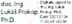 Ing. Martin Křemenák
místopředseda představenstvaIng. David Řeháček
za člena NAHYC-mIng. Jana Burianová
za člena NAHYC-mLuboš Hajský, jednatel
za člena NAHYC-mVladimír Dyndaza člena NAHYC-mIng. Karel Jelínekza člena NAHYC-mDigitálně podepsal doc. Ing.	doc. Ing. LadislavLadislav Janíček, Janíček, Ph.D., mba PhD MBA	Datum: 2023.07.1214:12:03 +02'00'doc. Ing. Ladislav Janíček, Ph.D., MBA, LL.M.
za člena NAHYC-mIng. Tomáš Seidler
předseda představenstvaAIR PRODUCTS spol. s r.o.Sídlem: J. Š. Baara 2063/21, 405 02 DěčínRadkaŠevčíkovéDigitally signed by Radka ŠevčíkovéDáte: 2023.10.1223:10:38+02'00'Ing. Radka Ševčíkova
za člena NAHYC-mIng. Petr Řihák, MBA
za člena NAHYC-mPříloha č. 1 - Smlouva č. SML/10068/2022 ze dne 4.4.2022